Escola Municipal de Educação Básica “Augustinho Marcon”.Catanduvas, maio de 2020Professora: Leda Maria de Almeida1º Ano Matutino/VespertinoATIVIDADES PARA A SEMANA DE 18 A 22 DE MAIO         OLÁ FAMÍLIAS! AS ATIVIDADES SOBRE OS HÁBITOS SAUDÁVEIS SÃO IMPORTANTES PARA A PREVENÇÃO E A LONGEVIDADE SAUDÁVEL. HOJE EM DIA VEMOS CADA VEZ MAIS CRIANÇAS COM DOENÇAS COMUNS PARA ADULTOS E ADULTOS COM DOENÇAS QUE SÓ TERIAM NA TERCEIRA IDADE. O TRABALHO DA NUTRIÇÃO COM CRIANÇAS E ADOLESCENTES É A PREVENÇÃO DE PROBLEMAS FUTUROS.“A APRENDIZAGEM SÓ É SIGNIFICATIVA, QUANDO ESCOLA E FAMÍLIA TORNAM-SE UMA SÓ!”ATIVIDADE 1 – LÍNGUA PORTUGUESA HOJE A HISTÓRIA A SER OUVIDA É... O GRANDE RABANETELink: https://www.youtube.com/watch?v=W_8El0ND4qEESCREVA O TÍTULO DO TEXTO: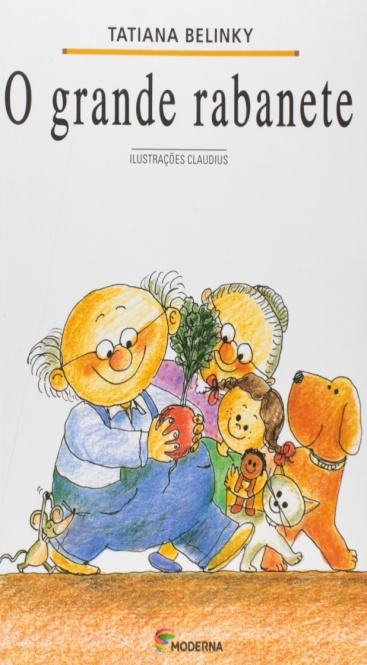 ESCREVA QUEM SÃO OS PERSONAGENS E DÊ UM NOME PARA CADA UM: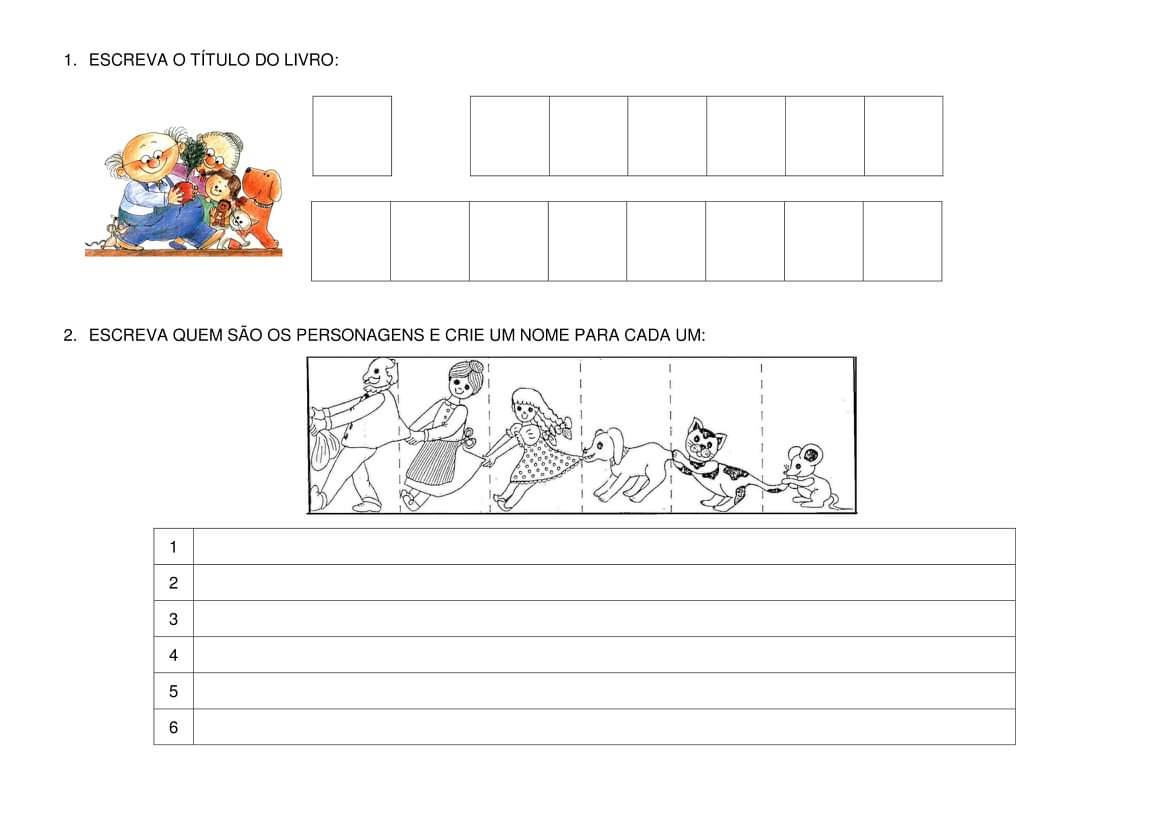 PINTE O ROSTINHO DE VERDE QUE INDICA SE O ALIMENTO É SAUDÁVEL E DE VERMELHO O ROSTINHO SE NÃO É SAUDÁVEL. SEPARE AS PALAVRAS EM SÍLABAS:ATIVIDADE 2 – MATEMÁTICACONTE QUANTOS SÃO OS RABANETES: 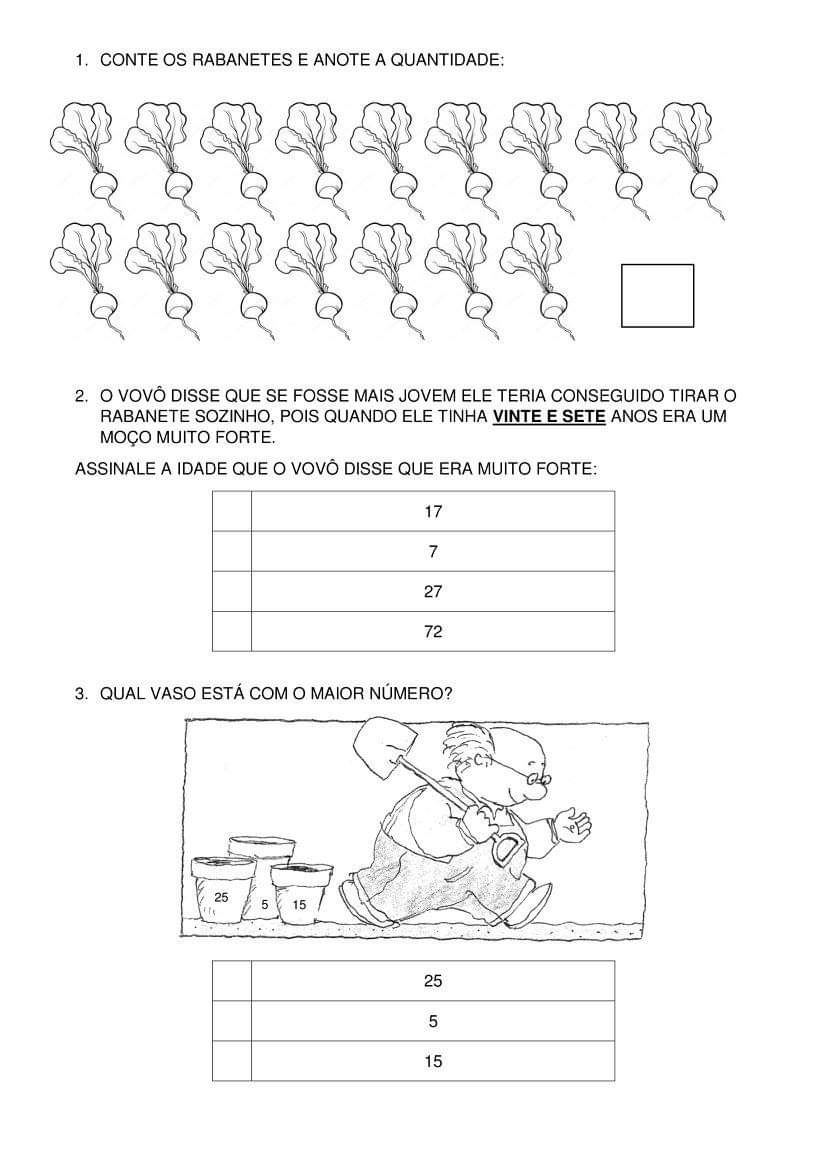 QUANTAS DEZENAS TÊM DE RABANETES? O VOVÔ DISSE QUE SE FOSSE MAIS JOVEM ELE TERIA CONSEGUIDO TIRAR O RABANETE SOZINHO, POIS QUANDO ELE TINHA VINTE E SETE ANOS ERA UM MOÇO MUITO FORTE.ASSINALE A IDADE QUE VOVÔ DISSE QUE ERA FORTE:(    )  17                          (    )  7                          (    ) 27                          (    ) 72        QUAL VASO ESTÁ COM O MAIOR NÚMERO?                        (    ) 25                                 (    ) 5                                         (    ) 15O VOVÔ RESOLVEU PLANTAR RABANETE PARA VENDER, NA SEMANA ELE VENDEU 12 RABANETES E ESSA SEMANA JÁ VENDEU 6. QUANTOS RABANETES O VOVÔ VENDEU AO TODO?SOLUÇÃO:                                                            RESPOSTA:HOJE VOVÔ COLHEU 9 RABANETES E VOVÓ PEGOU 4 PARA FAZER UMA SALADA. QUANTOS RABANETES SOBRARAM?SOLUÇÃO:                                                            RESPOSTA:1-2-3-4-5-6-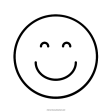 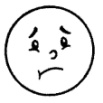 SEPARAÇÃO DAS PALAVRAS EM SÍLABASSANDUÍCHEOVOSBATATA FRITAFRUTASSORVETECENOURABOLOLEGUMESPIZZAPÃORABANETEVERDURAS